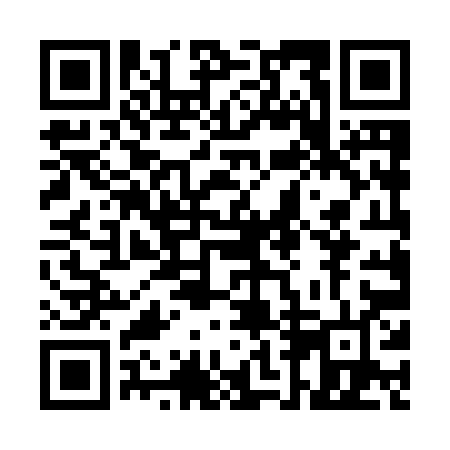 Prayer times for Campbell's Bay, Quebec, CanadaMon 1 Jul 2024 - Wed 31 Jul 2024High Latitude Method: Angle Based RulePrayer Calculation Method: Islamic Society of North AmericaAsar Calculation Method: HanafiPrayer times provided by https://www.salahtimes.comDateDayFajrSunriseDhuhrAsrMaghribIsha1Mon3:225:211:106:349:0010:582Tue3:235:221:116:348:5910:583Wed3:245:221:116:348:5910:574Thu3:255:231:116:348:5910:565Fri3:265:241:116:348:5810:566Sat3:275:241:116:338:5810:557Sun3:295:251:116:338:5810:548Mon3:305:261:126:338:5710:539Tue3:315:271:126:338:5710:5210Wed3:325:281:126:338:5610:5111Thu3:345:281:126:328:5510:5012Fri3:355:291:126:328:5510:4813Sat3:375:301:126:328:5410:4714Sun3:385:311:126:318:5310:4615Mon3:405:321:126:318:5310:4416Tue3:415:331:136:318:5210:4317Wed3:435:341:136:308:5110:4218Thu3:455:351:136:308:5010:4019Fri3:465:361:136:298:4910:3920Sat3:485:371:136:298:4810:3721Sun3:495:381:136:288:4710:3522Mon3:515:391:136:288:4610:3423Tue3:535:401:136:278:4510:3224Wed3:555:411:136:278:4410:3025Thu3:565:421:136:268:4310:2926Fri3:585:431:136:258:4210:2727Sat4:005:451:136:258:4110:2528Sun4:025:461:136:248:4010:2329Mon4:035:471:136:238:3810:2130Tue4:055:481:136:228:3710:2031Wed4:075:491:136:228:3610:18